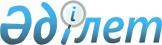 О внесении изменений и дополнений в постановление Правления Национального Банка Республики Казахстан "Об утверждении Правил об особенностях создания консорциума банков и выдачи синдицированных (консорциальных) кредитов" от 31 декабря 1998 года N 328Постановление Правления Национального Банка Республики Казахстан от 15 октября 2001 года N 404 Зарегистрировано в Министерстве юстиции Республики Казахстан 25 февраля 2002 года за N 1767



          В целях совершенствования нормативной правовой базы деятельности 
банков второго уровня Правления Национального Банка Республики Казахстан 
постановляет:




          1. Внести прилагаемые изменения и дополнения в постановление 
Правления Национального Банка Республики Казахстан  
 V980892_ 
  "Об 
утверждении Правил об особенностях создания консорциума банков и выдачи 
синдицированных (консорциальных) кредитов" от 31 декабря 1998 года N 328 
согласно приложению к настоящему постановлению.




          2. Настоящее постановление вводится в действие по истечении 
четырнадцати дней со дня государственной регистрации в Министерстве 
юстиции Республики Казахстан.




          3. Департаменту банковского и страхового надзора (Мекишев А.А.):




          1) совместно с Юридическим департаментом (Шарипов С.Б.) принять меры 
к государственной регистрации в Министерстве юстиции Республики Казахстан 
настоящего постановления; 




          2) в десятидневный срок со дня государственной регистрации в 
Министерстве юстиции Республики Казахстан довести настоящее постановление 
до сведения территориальных филиалов Национального Банка Республики 
Казахстан и банков второго уровня. 




          4. Контроль за исполнением настоящего постановления возложить на 
Председателя Национального Банка Республики Казахстан Марченко Г.А.





    Председатель
Национального Банка     

                                   Приложение 



                                   к постановлению Правления 
                                   Национального Банка Республики 
                                   Казахстан от 15 октября 2001 года N 404 
                                   "О внесении изменений и дополнений в 
                                   постановление Правления 
                                   Национального Банка Республики 
                                   Казахстан "Об утверждении Правил об 
                                   особенностях создания консорциума 
                                   банков и выдачи синдицированных 
                                   (консорциальных) кредитов" 
                                   от 31 декабря 1998 г. N 328"











                      Изменения и дополнения в постановление Правления 




                        Национального Банка Республики Казахстан "Об 




                          утверждении Правил об особенностях создания 




                          консорциума банков и выдачи синдицированных 




                (консорциальных) кредитов" от 31 декабря 1998 г. N 328








          Внести в постановление Правления Национального Банка Республики 
Казахстан от 31 декабря 1998 года N 328  
 V980892_ 
  "Об утверждении Правил об 
особенностях создания консорциума банков и выдачи синдицированных 
(консорциальных) кредитов" следующие изменения и дополнения:




          В наименовании постановления и далее по всему тексту слово "кредитов" 
заменить словом "займов".




          В Правилах об особенностях создания консорциума банков и выдачи 
синдицированных (консорциальных) кредитов, утвержденных указанным 
постановлением:




          1. Наименование Правил изложить в следующей редакции:




          "Правила об особенностях создания консорциума банков и выдачи 
синдицированных (консорциальных) займов банками второго уровня Республики 
Казахстан"; 




          по всему тексту:




          слова "кредитов", "кредита", "кредит", "кредиту", "кредите", 
"вознаграждения (интереса)", "вознаграждении (интересе)" заменить 
соответственно словами "займов", "займа", "заем", "займу", "займе", 
"вознаграждения", "вознаграждении".




          2. В преамбуле слова "(общая часть), Указом Президента Республики 
Казахстан, имеющим силу Закона," заменить словами ", Законом Республики 
Казахстан".




          3. В пункте 2 исключить слово "кредитного".




          4. В подпункте 1) пункта 4 слова "кредитного (ссудного) договора" 
заменить словами "договора займа".




          5. В первом абзаце пункта 5 после слов "Республики Казахстан" 
дополнить словами "(далее - Национальный Банк)" и далее по тексту слова 
"Национальный Банк Республики Казахстан", "Национальным Банком Республики 
Казахстан", "Национального Банка Республики Казахстан" заменить словами 
"Национальный Банк", "Национальным Банком", "Национального Банка".




          6. В подпункте 1) пункта 9 после слова "выполнять" дополнить словами 
"на дату подписания соглашения о создании консорциума, заключения договора 
о выдаче синдицированного (консорциального) займа, а также на дату 
непосредственной выдачи консорциального займа".




          7. В подпункте 1) пункта 14 слова "кредитного договора" заменить 
словами "договора займа".




          8. Главу 3 изложить в следующей редакции:




          "Глава 3. Учет синдицированных займов и особенности их классификации




          16. Для учета поступающих от банков-сокредиторов денег, 
предназначенных для выдачи синдицированного займа, банк-агент открывает 
отдельный лицевой счет на счетах, используемых для учета прочих кредиторов 
банка.




          17. Деньги, предназначенные для выдачи синдицированного займа, 
перечисленные в банк-агент, банки-сокредиторы учитывают на соответствующих 
счетах, используемых для учета прочих дебиторов банка.




          18. После одобрения банками-сокредиторами размера и иных условий 
синдицированного займа банк-агент предоставляет заемщику заем. 




          После предоставления банком-агентом заемщику синдицированного займа, 
банки-сокредиторы и банк-агент, имеющий долю участия в синдицированном 
займе, учитывают сумму займа пропорционально своей доли участия в нем, на 
счетах, предназначенных для учета требований банка к клиентам (займам, 
предоставленным клиентам).




          19. Банк-агент и банки-сокредиторы при расчете пруденциальных 
нормативов и иных обязательных к соблюдению норм и лимитов сумму 
предоставленного синдицированного займа принимают в расчет пропорционально 
своей доле участия в нем.




          20. Банк-агент проводит классификацию синдицированного займа согласно 
законодательству о классификации активов банка и условных обязательств и 
расчете провизий по ним банками второго уровня Республики Казахстан и 
осуществляет мониторинг соблюдения условий договора о предоставлении 
синдицированного займа.




          При проведении классификации синдицированного займа, банк-агент 
ежемесячно, не менее чем за 5 рабочих дней до завершения отчетного 
периода, письменно уведомляет других участников консорциума (в 
соответствии с согласованными с ними порядке и форме) о классификации 
синдицированного займа.




          Классификация синдицированного займа, по которому банком-агентом 
является нерезидент Республики Казахстан, осуществляется 
банками-сокредиторами самостоятельно согласно законодательству о 
классификации активов банка и условных обязательств и расчете провизий по 
ним банками второго уровня Республики Казахстан на основании информации о 
классификации синдицированного займа, представленной банком-агентом - 
нерезидентом Республики Казахстан.




          21. Банки-сокредиторы обязаны формировать провизии по 
синдицированному займу пропорционально своей доле участия в нем в 
соответствии с получаемой от банка-агента информацией. Данное требование 
распространяется и на банк-агент, имеющий долю участия в синдицированном 
займе.




          22. Банк-агент ежемесячно, одновременно с предоставлением сведений о 
классификации активов банка и условных обязательств и изменений по 
размерам провизий, предоставляет в подразделение банковского надзора 
Национального Банка сведения о синдицированном займе в разрезе каждого 
банка-сокредитора по форме согласно Приложению N 1 к настоящим Правилам.




          В случае, если банком-агентом является нерезидент Республики 




Казахстан, то сведения о синдицированном займе представляются 
банками-сокредиторами самостоятельно по форме согласно Приложению N 1 к 
настоящим Правилам.".
     9. В Приложении N 1:
     - строку "Имеющиеся данные по состоянию на "__"_______ 199__ года" 
заменить строкой "Имеющиеся данные по состоянию на "__"_______ 200__ года";
     - во второй графе таблицы 2 слова "согласно кредитного договора" 
заменить словами "согласно договора займа".
     __________________________________________________________________
     
     (Специалисты: Пучкова О.Я.,
                   Абрамова Т.М.)
      
      


					© 2012. РГП на ПХВ «Институт законодательства и правовой информации Республики Казахстан» Министерства юстиции Республики Казахстан
				